附件21. 申报资料封面（样式）2. 承诺书（样式）申请承诺书对2022年促进经济高质量发展专项资金（促进外贸发展方向-重点展会和展会配套体系）的有关事宜，我单位郑重承诺：一、我公司承诺对所有申报材料的完整性、真实性、准确性、合法性负责，复印件与原件保持一致。如因我公司所提供的上述信息及相关资料不实等原因导致申报未能通过评审，责任由我公司全权负责。二、我公司承诺认定年度内及相关展会举办年度内，无偷税漏税行为、无重大违法违规情况、无不良诚信记录。展会活动举办期间未出现因安全事故、知识产权纠纷等不良事件而被行政机关处罚或司法机关判决承担法律责任的情况。三、我公司承诺严格按规定使用专项资金，严格执行《广东省商务厅关于进一步做好2022年促进经济高质量发展专项资金管理使用工作的通知》（粤商务财函〔2022〕16号）有关要求，接受广东省商务厅及湛江市投资促进局的监督，如有违反情况，主动承担有关法律责任。四、我公司承诺申报的会展项目按照原定间隔年限继续在湛江市内举办。法定代表人/授权代表签字：申报单位全称（盖章）：日期：3. 法人授权委托书（样式）法人授权书我      （法定代表人姓名）系         （申报单位）的法定代表人，现授权委托      （授权代表姓名）作为我公司正式合法的代理人，全权处理申请2022年促进经济高质量发展专项资金（促进外贸发展方向-重点展会和展会配套体系）的有关事宜。授权代表无转委托权。特此授权。法定代表人签字：申报单位全称（盖章）：日期：附：授权代表身份证复印件（须提供正面、背面双面身份证复印件）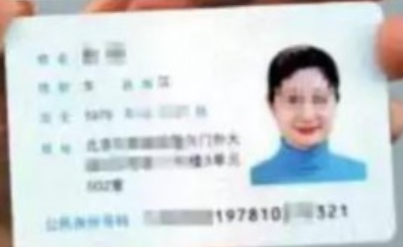 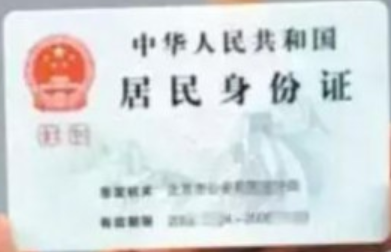 4. 申请表（样式）4.1 2022年重点展会和展会配套体系专项资金申请表—品牌类填表人：                联系电话：               填报日期：    年    月    日4.2 2022年重点展会和展会配套体系专项资金申请表—创新类填表人：                联系电话：               填报日期：    年    月    日4.3 2022年重点展会和展会配套体系专项资金申请表—成长类填表人：                联系电话：               填报日期：    年    月    日2022年重点展会和展会配套体系专项资金申报材料（会展项目）申报类别：□品牌类 □创新类 □成长类申报单位（加盖公章）：申报会展项目全称：联系人：联系方式：邮箱：基本情况基本情况基本情况基本情况基本情况基本情况基本情况基本情况基本情况基本情况基本情况基本情况基本情况申报单位展会全称最近1届举办时间最近1届举办城市及场馆最近1届举办城市及场馆最近2届举办时间最近2届举办城市及场馆最近2届举办城市及场馆最近3届举办时间最近3届举办城市及场馆最近3届举办城市及场馆展品范围主办单位承办单位展会官网单位地址负责人职务电话邮箱邮箱联系人职务电话邮箱邮箱项目情况项目情况项目情况项目情况项目情况项目情况项目情况项目情况项目情况项目情况项目情况项目情况项目情况一级指标二级指标二级指标二级指标指标数值指标数值指标数值指标数值指标数值指标数值指标数值指标数值指标数值一级指标二级指标二级指标二级指标最近1届最近1届最近2届最近2届最近3届最近3届最近3届最近3届平均值规模指标展览总面积（平方米）展览总面积（平方米）展览总面积（平方米）规模指标展会营业收入（万元）展会营业收入（万元）展会营业收入（万元）规模指标参展商数量（家）参展商数量（家）参展商数量（家）效果指标专业观众数量（人）专业观众数量（人）专业观众数量（人）效果指标观众密度（人/平方米）观众密度（人/平方米）观众密度（人/平方米）效果指标特装展位净面积比例（%）特装展位净面积比例（%）特装展位净面积比例（%）效果指标展台销售均价（元）展台销售均价（元）展台销售均价（元）效果指标会议论坛等活动数量（场）会议论坛等活动数量（场）会议论坛等活动数量（场）效果指标会议论坛等活动规格会议论坛等活动规格会议论坛等活动规格省部级/院士嘉宾   人；厅级/正高   人；其他  人。省部级/院士嘉宾   人；厅级/正高   人；其他  人。省部级/院士嘉宾   人；厅级/正高   人；其他  人。省部级/院士嘉宾   人；厅级/正高   人；其他  人。省部级/院士嘉宾   人；厅级/正高   人；其他  人。省部级/院士嘉宾   人；厅级/正高   人；其他  人。省部级/院士嘉宾   人；厅级/正高   人；其他  人。省部级/院士嘉宾   人；厅级/正高   人；其他  人。省部级/院士嘉宾   人；厅级/正高   人；其他  人。品牌推广指标媒体报道数量（条）媒体报道数量（条）媒体报道数量（条）品牌推广指标媒体报道规格媒体报道规格媒体报道规格中央级媒体  家；省级媒体    家；市级媒体    家；行业媒体及其他媒体   家中央级媒体  家；省级媒体    家；市级媒体    家；行业媒体及其他媒体   家中央级媒体  家；省级媒体    家；市级媒体    家；行业媒体及其他媒体   家中央级媒体  家；省级媒体    家；市级媒体    家；行业媒体及其他媒体   家中央级媒体  家；省级媒体    家；市级媒体    家；行业媒体及其他媒体   家中央级媒体  家；省级媒体    家；市级媒体    家；行业媒体及其他媒体   家中央级媒体  家；省级媒体    家；市级媒体    家；行业媒体及其他媒体   家中央级媒体  家；省级媒体    家；市级媒体    家；行业媒体及其他媒体   家中央级媒体  家；省级媒体    家；市级媒体    家；行业媒体及其他媒体   家品牌推广指标官方网站与新媒体运营官方网站与新媒体运营官方网站与新媒体运营/////////品牌影响力指标展会认证展会认证展会认证国际级，国家级，省级，市级国际级，国家级，省级，市级国际级，国家级，省级，市级国际级，国家级，省级，市级国际级，国家级，省级，市级国际级，国家级，省级，市级国际级，国家级，省级，市级国际级，国家级，省级，市级国际级，国家级，省级，市级品牌影响力指标同行业展会排名同行业展会排名同行业展会排名第    名第    名第    名第    名第    名第    名第    名第    名/品牌影响力指标项目主办单位为广东省会展企业百强项目主办单位为广东省会展企业百强项目主办单位为广东省会展企业百强是，否是，否是，否是，否是，否是，否是，否是，否是，否品牌影响力指标境外参展商数量比例（%）境外参展商数量比例（%）境外参展商数量比例（%）品牌影响力指标境外参展商所代表的国家（地区）数量（个）境外参展商所代表的国家（地区）数量（个）境外参展商所代表的国家（地区）数量（个）品牌影响力指标境内参展商所代表的省份数量（个）境内参展商所代表的省份数量（个）境内参展商所代表的省份数量（个）品牌影响力指标境外专业观众数量比例（%）境外专业观众数量比例（%）境外专业观众数量比例（%）品牌影响力指标境外专业观众所代表的国家（地区）数量（个）境外专业观众所代表的国家（地区）数量（个）境外专业观众所代表的国家（地区）数量（个）品牌影响力指标境内专业观众所代表的省份数量（个）境内专业观众所代表的省份数量（个）境内专业观众所代表的省份数量（个）其他指标展会举办届数（届）展会举办届数（届）展会举办届数（届）最近1届为第    届最近1届为第    届最近1届为第    届最近1届为第    届最近1届为第    届最近1届为第    届最近1届为第    届最近1届为第    届最近1届为第    届其他指标展会现场知识产权服务点展会现场知识产权服务点展会现场知识产权服务点有，无有，无有，无有，无有，无有，无有，无有，无/其他指标绿色展台净面积比例（%）绿色展台净面积比例（%）绿色展台净面积比例（%）其他指标现场安全保障体系（治安、交通、消防、食品、卫生、防疫等安全管理制度及执行情况）现场安全保障体系（治安、交通、消防、食品、卫生、防疫等安全管理制度及执行情况）现场安全保障体系（治安、交通、消防、食品、卫生、防疫等安全管理制度及执行情况）/////////申报材料（有则打勾）□ 01封面□ 01封面□ 01封面□ 02目录□ 02目录□ 02目录□ 02目录□ 02目录□ 02目录□ 03承诺书□ 03承诺书□ 03承诺书申报材料（有则打勾）□ 04法人委托书□ 04法人委托书□ 04法人委托书□ 05申请表□ 05申请表□ 05申请表□ 05申请表□ 05申请表□ 05申请表□ 06相关证明材料□ 06相关证明材料□ 06相关证明材料申报材料（有则打勾）□ 07其余材料□ 07其余材料□ 07其余材料申请额度申请额度（万元）申请额度（万元）申请额度（万元）申报单位承诺本单位承诺：本单位保证，以上填写内容真实无误，若有失实，由本单位承担一切责任。法定代表人/授权代表签字：                         单位盖章本单位承诺：本单位保证，以上填写内容真实无误，若有失实，由本单位承担一切责任。法定代表人/授权代表签字：                         单位盖章本单位承诺：本单位保证，以上填写内容真实无误，若有失实，由本单位承担一切责任。法定代表人/授权代表签字：                         单位盖章本单位承诺：本单位保证，以上填写内容真实无误，若有失实，由本单位承担一切责任。法定代表人/授权代表签字：                         单位盖章本单位承诺：本单位保证，以上填写内容真实无误，若有失实，由本单位承担一切责任。法定代表人/授权代表签字：                         单位盖章本单位承诺：本单位保证，以上填写内容真实无误，若有失实，由本单位承担一切责任。法定代表人/授权代表签字：                         单位盖章本单位承诺：本单位保证，以上填写内容真实无误，若有失实，由本单位承担一切责任。法定代表人/授权代表签字：                         单位盖章本单位承诺：本单位保证，以上填写内容真实无误，若有失实，由本单位承担一切责任。法定代表人/授权代表签字：                         单位盖章本单位承诺：本单位保证，以上填写内容真实无误，若有失实，由本单位承担一切责任。法定代表人/授权代表签字：                         单位盖章本单位承诺：本单位保证，以上填写内容真实无误，若有失实，由本单位承担一切责任。法定代表人/授权代表签字：                         单位盖章本单位承诺：本单位保证，以上填写内容真实无误，若有失实，由本单位承担一切责任。法定代表人/授权代表签字：                         单位盖章本单位承诺：本单位保证，以上填写内容真实无误，若有失实，由本单位承担一切责任。法定代表人/授权代表签字：                         单位盖章备注基本情况基本情况基本情况基本情况基本情况基本情况基本情况基本情况基本情况基本情况申报单位展会全称举办时间举办城市及场馆展品范围主办单位承办单位展会官网单位地址负责人职务电话邮箱联系人职务电话邮箱项目情况项目情况项目情况项目情况项目情况项目情况项目情况项目情况项目情况项目情况一级指标二级指标二级指标二级指标指标数值指标数值指标数值指标数值指标数值题材创新指标题材前沿性题材前沿性题材前沿性是，否是，否是，否是，否是，否题材创新指标题材创新性题材创新性题材创新性是，否是，否是，否是，否是，否内容创新指标会议论坛等活动数量（场）会议论坛等活动数量（场）会议论坛等活动数量（场）内容创新指标会议论坛等活动规格会议论坛等活动规格会议论坛等活动规格省部级/院士嘉宾   人；厅级/正高   人；其他  人。省部级/院士嘉宾   人；厅级/正高   人；其他  人。省部级/院士嘉宾   人；厅级/正高   人；其他  人。省部级/院士嘉宾   人；厅级/正高   人；其他  人。省部级/院士嘉宾   人；厅级/正高   人；其他  人。形式创新指标会展形式融合度会展形式融合度会展形式融合度会议，展览，其余活动会议，展览，其余活动会议，展览，其余活动会议，展览，其余活动会议，展览，其余活动形式创新指标展会现场展会直播（场）展会现场展会直播（场）展会现场展会直播（场）形式创新指标科技技术的运用科技技术的运用科技技术的运用有，无有，无有，无有，无有，无形式创新指标线上展览线上展览线上展览/////形式创新指标官方网站与新媒体运营官方网站与新媒体运营官方网站与新媒体运营/////服务创新指标绿色展台净面积比例（%）绿色展台净面积比例（%）绿色展台净面积比例（%）服务创新指标特装展位净面积比例（%）特装展位净面积比例（%）特装展位净面积比例（%）服务创新指标展会现场知识产权服务点展会现场知识产权服务点展会现场知识产权服务点有，无有，无有，无有，无有，无服务创新指标现场安全保障体系（治安、交通、消防、食品、卫生、防疫等安全管理制度及执行情况）现场安全保障体系（治安、交通、消防、食品、卫生、防疫等安全管理制度及执行情况）现场安全保障体系（治安、交通、消防、食品、卫生、防疫等安全管理制度及执行情况）/////其它指标展览总面积（平方米）展览总面积（平方米）展览总面积（平方米）其它指标参展商数量（家）参展商数量（家）参展商数量（家）其它指标境外参展商数量比例（%）境外参展商数量比例（%）境外参展商数量比例（%）其它指标专业观众数量（人）专业观众数量（人）专业观众数量（人）其它指标境外专业观众数量比例（%）境外专业观众数量比例（%）境外专业观众数量比例（%）其它指标媒体报道数量（条）媒体报道数量（条）媒体报道数量（条）申报材料（有则打勾）□ 01封面□ 01封面□ 01封面□ 02目录□ 02目录□ 03承诺书□ 03承诺书□ 03承诺书□ 03承诺书申报材料（有则打勾）□ 04法人委托书□ 04法人委托书□ 04法人委托书□ 05申请表□ 05申请表□ 06相关证明材料□ 06相关证明材料□ 06相关证明材料□ 06相关证明材料申报材料（有则打勾）□ 07其余材料□ 07其余材料□ 07其余材料申请额度申请额度（万元）申请额度（万元）申请额度（万元）申报单位承诺本单位承诺：本单位保证，以上填写内容真实无误，若有失实，由本单位承担一切责任。法定代表人/授权代表签字：                         单位盖章本单位承诺：本单位保证，以上填写内容真实无误，若有失实，由本单位承担一切责任。法定代表人/授权代表签字：                         单位盖章本单位承诺：本单位保证，以上填写内容真实无误，若有失实，由本单位承担一切责任。法定代表人/授权代表签字：                         单位盖章本单位承诺：本单位保证，以上填写内容真实无误，若有失实，由本单位承担一切责任。法定代表人/授权代表签字：                         单位盖章本单位承诺：本单位保证，以上填写内容真实无误，若有失实，由本单位承担一切责任。法定代表人/授权代表签字：                         单位盖章本单位承诺：本单位保证，以上填写内容真实无误，若有失实，由本单位承担一切责任。法定代表人/授权代表签字：                         单位盖章本单位承诺：本单位保证，以上填写内容真实无误，若有失实，由本单位承担一切责任。法定代表人/授权代表签字：                         单位盖章本单位承诺：本单位保证，以上填写内容真实无误，若有失实，由本单位承担一切责任。法定代表人/授权代表签字：                         单位盖章本单位承诺：本单位保证，以上填写内容真实无误，若有失实，由本单位承担一切责任。法定代表人/授权代表签字：                         单位盖章备注基本情况基本情况基本情况基本情况基本情况基本情况基本情况基本情况基本情况基本情况申报单位展会全称举办时间举办城市及场馆展品范围主办单位承办单位展会官网单位地址负责人职务电话邮箱联系人职务电话邮箱项目情况项目情况项目情况项目情况项目情况项目情况项目情况项目情况项目情况项目情况一级指标二级指标二级指标二级指标指标数值指标数值指标数值指标数值指标数值增长速度指标展览总面积增长率（%）展览总面积增长率（%）展览总面积增长率（%）增长速度指标参展商数量增长率（%）参展商数量增长率（%）参展商数量增长率（%）增长速度指标专业观众数量增长率（%）专业观众数量增长率（%）专业观众数量增长率（%）增长速度指标展会营业收入增长率（%）展会营业收入增长率（%）展会营业收入增长率（%）增长速度指标会议论坛等活动数量增长率（%）会议论坛等活动数量增长率（%）会议论坛等活动数量增长率（%）增长速度指标媒体报道数量增长率（%）媒体报道数量增长率（%）媒体报道数量增长率（%）增长效果指标特装展位净面积增长率（%）特装展位净面积增长率（%）特装展位净面积增长率（%）增长效果指标境外参展商数量增长率（%）境外参展商数量增长率（%）境外参展商数量增长率（%）增长效果指标境外专业观众数量增长率（%）境外专业观众数量增长率（%）境外专业观众数量增长率（%）增长效果指标展台销售均价增长率（%）展台销售均价增长率（%）展台销售均价增长率（%）品质指标展览总面积（平方米）展览总面积（平方米）展览总面积（平方米）品质指标参展商数量（家）参展商数量（家）参展商数量（家）品质指标专业观众数量（人）专业观众数量（人）专业观众数量（人）品质指标会议论坛等活动数量（场）会议论坛等活动数量（场）会议论坛等活动数量（场）其他指标绿色展台净面积比例（%）绿色展台净面积比例（%）绿色展台净面积比例（%）其他指标媒体报道规格媒体报道规格媒体报道规格中央级媒体  家；省级媒体    家；市级媒体    家；行业媒体及其他媒体   家中央级媒体  家；省级媒体    家；市级媒体    家；行业媒体及其他媒体   家中央级媒体  家；省级媒体    家；市级媒体    家；行业媒体及其他媒体   家中央级媒体  家；省级媒体    家；市级媒体    家；行业媒体及其他媒体   家中央级媒体  家；省级媒体    家；市级媒体    家；行业媒体及其他媒体   家其他指标官方网站与新媒体运营官方网站与新媒体运营官方网站与新媒体运营/////其他指标现场安全保障体系（治安、交通、消防、食品、卫生、防疫等安全管理制度及执行情况）现场安全保障体系（治安、交通、消防、食品、卫生、防疫等安全管理制度及执行情况）现场安全保障体系（治安、交通、消防、食品、卫生、防疫等安全管理制度及执行情况）/////申报材料（有则打勾）□ 01封面□ 01封面□ 01封面□ 02目录□ 02目录□ 03承诺书□ 03承诺书□ 03承诺书□ 03承诺书申报材料（有则打勾）□ 04法人委托书□ 04法人委托书□ 04法人委托书□ 05申请表□ 05申请表□ 06相关证明材料□ 06相关证明材料□ 06相关证明材料□ 06相关证明材料申报材料（有则打勾）□ 07其余材料□ 07其余材料□ 07其余材料申请额度申请额度（万元）申请额度（万元）申请额度（万元）申报单位承诺本单位承诺：本单位保证，以上填写内容真实无误，若有失实，由本单位承担一切责任。法定代表人/授权代表签字：                         单位盖章本单位承诺：本单位保证，以上填写内容真实无误，若有失实，由本单位承担一切责任。法定代表人/授权代表签字：                         单位盖章本单位承诺：本单位保证，以上填写内容真实无误，若有失实，由本单位承担一切责任。法定代表人/授权代表签字：                         单位盖章本单位承诺：本单位保证，以上填写内容真实无误，若有失实，由本单位承担一切责任。法定代表人/授权代表签字：                         单位盖章本单位承诺：本单位保证，以上填写内容真实无误，若有失实，由本单位承担一切责任。法定代表人/授权代表签字：                         单位盖章本单位承诺：本单位保证，以上填写内容真实无误，若有失实，由本单位承担一切责任。法定代表人/授权代表签字：                         单位盖章本单位承诺：本单位保证，以上填写内容真实无误，若有失实，由本单位承担一切责任。法定代表人/授权代表签字：                         单位盖章本单位承诺：本单位保证，以上填写内容真实无误，若有失实，由本单位承担一切责任。法定代表人/授权代表签字：                         单位盖章本单位承诺：本单位保证，以上填写内容真实无误，若有失实，由本单位承担一切责任。法定代表人/授权代表签字：                         单位盖章备注